ЧЕРКАСЬКА ОБЛАСНА РАДАР І Ш Е Н Н Я04.06.2021                                                                                              № 7-28/VIIIПро звернення депутатів Черкаської обласної ради до Верховної Ради України, Кабінету Міністрів України щодо невідкладних заходів в забезпеченні соціальних прав громадян України, гарантованих державою, зокрема в частині порядку переоформлення субсидійВідповідно до статті 43 Закону України «Про місцеве самоврядуванняв Україні» обласна рада в и р і ш и л а:Звернутися до Верховної Ради України, Кабінету Міністрів України щодо невідкладних заходів в забезпеченні соціальних прав громадян України, гарантованих державою, зокрема в частині порядку переоформлення субсидій (текст звернення додоється).Голова                                                                                         А. ПІДГОРНИЙДодатокдо рішення обласної ради від 04.06. 2021 № 7-28/ VIIIЗвернення депутатів Черкаської обласної ради до Верховної Ради України, Кабінету Міністрів України щодо невідкладних заходів в забезпеченні соціальних прав громадян України, гарантованих державою, зокрема в частині порядку переоформлення субсидійПід тиском громадськості та відповідальних політиків Кабінет Міністрів України вніс суттєві зміни до антисоціальної постанови від 14 квітня 2021 року № 420 «Про внесення змін до деяких постанов Кабінету Міністрів України», якою з 1 травня 2021 року вводився новий порядок оформлення субсидій 
в Україні.Зокрема для 85% субсидіантів соціальна допомога держави буде призначена в автоматичному режимі, до 100 тисяч гривень (із 56750) збільшений розмір депозитів після якого людина втрачає право на субсидії, управлінням соціального захисту місцевих адміністрацій надано право, замість місцевих комісій, призначати субсидії в особливих випадках, спірних ситуаціях.Проте низка важливих питань, які дозволять безпроблемно 
в автоматичному режимі переоформити субсидії людям на новий термін, залишились невирішеними.Тому депутати Черкаської обласної ради ЗВЕРТАЮТЬСЯ: - до Верховної Ради України з вимогою терміново внести зміни до Державного бюджету України на 2021 рік з метою збільшення на 10 млрд грн видатків на субсидії, зокрема за рахунок зменшення фінансування Офісу Президента України, Верховної Ради України, Кабінету Міністрів України, Офісу Генерального прокурора.- до Кабінету Міністрів України з метою невідкладної організації надсилання поштою нових форм заяв і декларацій адресно до тих отримувачів, хто має їх заново подавати; невідкладного оновлення програмного забезпечення місцевих органів влади для автоматичного розрахунку субсидій на новий сезон; забезпечити комфортні умови для прийому громадян, включаючи заходи безпеки від зараження на короновірусу. Вимагаємо також притягнення до відповідальності осіб, які ініціювали внесення на розгляд Уряду постанови, що обмежувала право українців на соціальну допомогу і створила напругу у суспільстві.Схвалено на сьомій сесії Черкаської обласної ради VIIІ скликання 4 червня 2021 року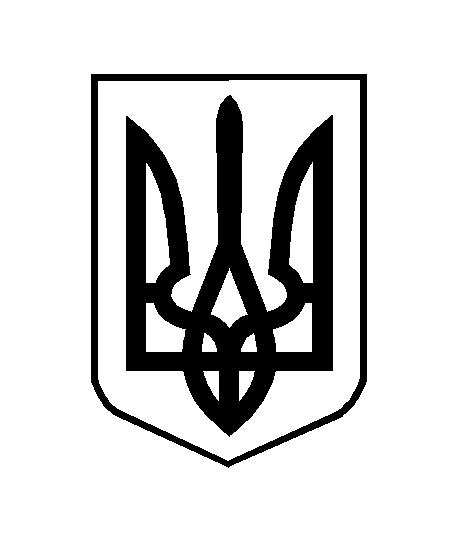 